Feljegyzések az első ha-show-nlóságelemzést érintő előadásrólAnno Nymbus (avagy Egykor Dicső), 2011.X.BevezetésHivatlan vendégként jutottam el az első ha-SHOW-nlóságelemzési előadásra. Hol és mikor is volt? Mostanában történt, s a helyszín és az apropó talán nem is annyira fontos. A lényeg, hogy egy jó órán át valakinek a hasonlóságelemzés univerzális jellegéről kellett beszélnie teljesen heterogén, de nagyon kreatív hallgatóság számára. Mi tehet ilyenkor az előadó? Például keres egy olyan vezérfonalat, mely mentén szabadon lehet a hallgatóság soraiban felmerülő kérdésekre reagálni, de a laza szövedék egyben tartására egy kerettörténet mégis csak rendelkezésre áll... Ez a kerettörténet a Cyrano de Bergerac Orr-monológjának [http://www.youtube.com/watch?v=Mz_E7NVTaJA] klónozása volt: a hasonlóságelemzésről az öngúny hangján különböző stílusokban folyt tehát a szó. A művészet mindenkor jó kerete az (ál)tudományosságnak. A művészet töve maga is árulkodó kifejezés: mű-vész, azaz mesterséges jajveszékelő, aki saját pontszerű élményeit nagyítja ki általánosított üzenetté pl. azért, hogy narcisztikus hajlamainak adózva felfigyeljenek rá. Az angol „art” szócska is erős rokonságot mutat a minden nyelvek őseként is hirdetett magyar nyelvvel: azt „art” és az „artificial” a magyar mesterségességet, mesterkéltséget adja vissza szinte egy az egyben. Látszólag nem ilyen azonban a német, az ősi germán DINA4 világ: KUNST, mondja a német. Avagy QUNST. S itt már megvillan valami a közép-kelet-európai térségben kevéssé szeretett marxista dialektikából. A mennyisége (Quantität) és a minőség (Qulität) egymásba való átcsapása már sokkal többet sejtet meg a művészet és a tudomány valódi viszonyából. Hiszen minden művészet, ami nem bizonyítható, egyedi, egyszeri, de ettől még intuitívan igaz, s minden tudomány, ami a megfigyelt tények alapján ellenőrizhető tényeket/értékes véleményeket állít elő az emberi intuíciók forráskódba zárása révén. De a német KUN-ST szócska (ismét megvillantva ősi gyökereit) a legkunabb kunt is jelenti (s ne felejtsük el a felsőfok modern reklám leleményét: gut<besser<Gösser – ahol nem mellesleg a Gösser sör, mint a Felsquellwasser-t felhasználó termék a KŐ-SZER magyar szóból vezethető le, mely művelésre alkalmas köves élőhelyet jelöl). S mint köztudott (göztudott, gőztudot, gőztudat = csak a beavatottak számára ismert a hangok hasonulásainak visszafejtésével feltárva a rejtélyt) a kun egy jelentős művészi vénával megáldott népcsoport. Olyannyira, hogy egy messze elkalandozó kunokról még Kunta Kinte neve is árulkodik, ha bekalkuláljuk a nyelvek egyszerűsödést előnybe hozó hajlamát: Kunta Kinte eredetileg egy magyar nyelvű kérdésből rövidült, melyet a bennszülöttek nem értettek pontosan. Így az idő múltával elégnek érezték a hangzás alapmotívumainak visszaadását, s a néger törzsi nyelvekhez idomították az öreg vándorló, állattartó kun mondását, mellyel a sok fekete kisgyereket akarta megviccelni esténként sátrában, vagyis: …nézzed mán meg ecsém, vajon a KUN TATA KINT ETTE-E még…? Ebből maradt meg a minden kétséget kizáró a KUNTA KINTE elnevezés. Ugye milyen borzasztó ez az asszociációs játék? A gondolattöredékek, féligazságok tét nélküli illesztgetése? A sugalmazások korlátlan tere? S mégis a végső gondolat, no, az nem elvetendő… Amíg az ember ilyet a SHOW-der klubban hall [http://www.youtube.com/watch?v=_nVfHt1TbEs] addig még rendben is lenne a dolog, de sajnos nem csak ott kapnak helyet a vadabbnál vadabb asszociációk…Variációk öngúnyraAz orr-monológ versbe szedett gyönyöre helyett itt csak a tiszta logika játéka értelmezhető. Mintegy két tucat, évek hosszú sora alatt kiérlelt, részben már írásban is rendelkezésre álló rövidke, egymásba fonódó/fonható tanmese…A tanmesék grafikai illusztrációja egyetlen egy kép volt: egy olyan kép, mely az „inception” logikája szerinti gondolatfertőzésre, a retinába való beégetésre alkalmasnak tűnik…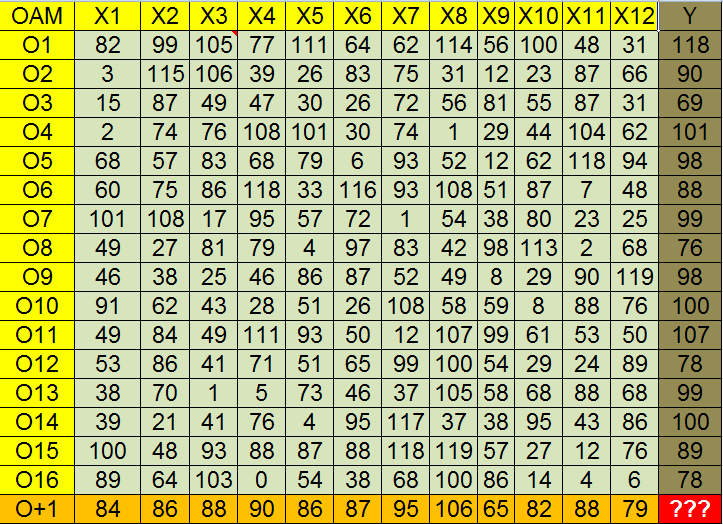 ábra: Egy közel univerzális tanulási minta (forrás: MY-X FREE: http://miau.gau.hu/myx-free/index.php3?x=iq)Történelmi tanmese [http://miau.gau.hu/myx-free/index.php3?x=fbl]: Avagy mit tesz az unatkozó szultán az 1002. éjszakán? A tanmese üzenete mellbevágón direkt: mindannyian öntudatlan udvari tudósok vagyunk, ha akarjuk, ha nem… A hasonlóságelemzés tehát az élet játéka!?Drámai megközelítésben: Mint, ahogy ez filmes berkekben egyre gyakoribb, quasi ugyanazt a történetet éli át főhősünk, egy kedves pedagógus, aki először még a hasonlóságelemzés nyújtotta vértezet nélkül, majd annak teljes védelmét élvezve győzi le az emberi gonoszságot, kisstílűséget. Világosan üzenve ezzel, hogy az egyensúlykeresés nem igazán jól kiérlelt képessége az evolúció nyers termékének, vagyis az ösztönös emberi létezésnek. Ellenben a forráskódba zárt emberi tudás képes az intuíciógenerálásra, így a fenntarthatóság támogatására…Filmes asszociációk: Vajon a KÓD NEVE MERKUR című film nyitó jelenetében látható „autista” kisfiú nem mindegyikünk archetípusa? Nem vagyunk-e mindannyian bizonyos mértékig autisták? S nem kell, hogy még örüljünk is ennek?Szépirodalmi átkötéssel: Szathmári Sándor: KAZOHINIA című könyve az eddigi spontán felméréseim szerint a megkérdezettek maximum 10 %-a által ismert, kivéve az innovációban érintettek szűköcske csoportját, ott nagy megnyugvásként megélve ez az arány a 90 %-os szintet közelíti. A hasonlóságelemzés KAZOHINIA matematikája. A Szathmári által a második világháború előtt megálmodott „utópia” mára számítható valósággá vált: a hasonlóságelemzés valid egyensúlyai megfeleltethetők a KAZO állapottal, s értelemszerűen minden, ami nem egyensúlyi vagy nem validálható, az a KAZI.Technokrata jelleggel: A sakk-automaták nem mások, mint konzervált emberi gondolatok. Ha egy nagymester nagy nehezen nagyon megveri a nagy robotot, akkor az nagyon hasznos a közösség minden tagja számára, hiszen a sakkozó robot a tény rögzítésén túl, mely szavatolja, hogy ugyanabba a csapdába nem fog esni még egyszer arra is képes a sakk-elméleti megfontolásoknak köszönhetően, hogy a tény környezetét, vagyis a hasonló eseteket is igyekezzen felismerni és a vereséget ezen variációkra is kizárni.Állatmesék La Fontaine és Konrad Lorenz nyomán: Az amőba és a heurisztika története rámutat arra, hogy az ősi intuíció, mely az emberi megértés, felismerés, kutatás alapja, milyen egyszerű biokémiai alapokkal is rendelkezhet(ne)…Didaktikusan: avagy miért is kell magolni az iskolákban? [http://miau.gau.hu/miau2009/index.php3?x=e0&string=jz-] Magolás helyett a problémamegoldást kellene a kompetencia-alapú képzés középpontjába helyezni, ami jelentős szemléletváltást igényel a tanárképzéstől és a pedagógusoktól…Eretnek hangon: Lie to me, avagy hazudj, ha tudsz! [http://miau.gau.hu/miau/158/la158.docx] A kérdőívek inkonzisztens válaszainak feltárni nem akarása és nem tudása alapvetően kérdőjelezi meg ezek döntéstámogató potenciálját…Nyelvében él a nemzet? A nyelvhasználat elemezhető, s elemzendő [https://miau.gau.hu/mediawiki/index.php/HR:Politikusi_besz%C3%A9dek_anal%C3%ADzise]. A nyelv, éppen úgy, mint a zene és a kép statisztikailag leírható közelítő jelleggel, de ez a közelítés sok olyan elemzési eredménnyel kecsegtet, ami miatt a részlegesség vádja felvállalható…A fenntarthatóság jegyében: A SWOT nem az, aminek megismertük, a legdurvább vonnegutizmusok [http://innohow.hu] keretrendszere [http://miau.gau.hu/avir]… A SWOT automatizált változata a stratégiai tervezés automatizálását teszi lehetővé, ami képes akár robotoknak is célt generálni…Cinikusan?!: A statisztikai szignifikancia helyett/mellett a hasonlóságelemzés is képes kezelések hatásának feltárására, sőt képes arra is, hogy önkorlátozó és önellenőrző jelleggel azt is felismerje, mikor nem illik adott számok alapján inkább semmit sem mondani [https://miau.gau.hu/mediawiki/index.php/Machiavelli].Népiesen: Óccsó husnak hííga leve?! Avagy a közbeszerzési döntések egy fajta matematikai optimum után kiáltanak, csak az érintettek füle helyett a zsebükbe vándorolnak inkább a nokiás dobozok…?! [http://miau.gau.hu/myx-free/index.php3?x=i0100]Demagóg bértollnokként: Az, hogy Magyarország egy adott statisztikai mutatószámának egy főre jutó értéke pl. a 22. helyre engedi sorolni hazánkat az EU 27 tagországa közül, semmiképpen nem hírértékű, mert éppen csak a lényeget fedi el: vajon az egyes országok háttérben meghúzódó keretfeltételei alapján melyik ország az, mely túlteljesít az adott összeggel, s melyik az, amelyik alul? (Így lehetnek az elsőkből utolsók?!)Szakszervezeti aspektusból: Akkor érünk végre majd Kazohinia határába, ha egy szakszervezeti vezető nem csak béremelést képes követelni, hanem hittel tudja hirdetni: de jó, hogy csak 5%-kal csökken jövőre a reálbér, hiszen ha 8%-kal csökkentve lenne minden KAZO!Aszociális? hangon: Vajon a deklaratív szabályokból szőtt szociális háló a nagyobb demagógia, vagy az önsorsrontók és peches emberek matematikai szétválasztása egymástól?Tudatformálósan: Ha egy erdész azt kérdezi a túrákra kísért gyerektől, vajon melyik a látott madarak közül a legnagyobb, akkor ezzel olyat kérdez, amit csak be kell magolni, s mindenki tudhatja. DE ERDÉSZ URAM! Ha ott szalad 3 őzsuta, melyik a legfiatalabb? (Feltételezve, hogy a király gyenge őzhúsra vágyik…)Ultramodern jelleggel: A google-trends [https://miau.gau.hu/mediawiki/index.php/AxeExcite] olyan publikus adatvagyon kínál fel minden elemzési kérdéshez, mely egy fajta társadalmi hangulatmérésre vezetheti vissza az előrejelzéseket, szimulációkat kérdőíves önámítások nélkül…ÖsszefoglalásA tanmesék egy részét ma már DVD-n is meg lehet hallgatni [http://miau.gau.hu/myx-free/index.php3?x=dvd]. A minden tudás egyetemének ezen változata olyan „inception”, mely gondolatfertőzés alapjaiban változtatja meg a világról alkotott képünket. Azt a képet, mely zavarait tökéletesen leírják az egyetemi Hallgatók céltalan témaválasztásai, a hasznosság fogalmának felismerni nem tudása [http://miau.gau.hu/miau2009/index_2.php3?x=temaajanlas]. Az oktatás érdemi átalakulása nélkül csak jó rabbiként azon sajnálkozik továbbra is diplomásaink zöme: Milyen kár, hogy minden liba megdöglött már, pedig mennyi jó ötletem lett volna még…